A. IDENTIFICACION DEL EQUIPOFavor indicar nombre y apellido (agregue tantas filas como sea necesario) de cada integrante del equipo. Para concursar es deseable (no excluyente) la participación de un investigador/académico de la Universidad de Talca y/o de la Universidad del Bío Bío. Equipo de la MacroFacultad de IngenieríaIndique marcando con una X la modalidad de la pasantía.Indique marcando con una X si el Director del proyecto de pasantía tiene como única relación contractual con la Universidad de La Frontera un contrato ad honorem:Si la respuesta anterior fue “SI”, indique por favor al funcionario de la Universidad de La Frontera que actuará como patrocinador.Equipo de la EmpresaB. DESCRIPCIÓN GENERALC. PLAN DE TRABAJOD.PRESUPUESTO DEL PROYECTODeberá completar y adjuntar a su postulación el presupuesto detallado (anexo 4) de acuerdo al l apartado N° 8 “Actividades Financiables” y N°9 “Actividades No Financiables” de las Bases del concurso.E. ANEXOS DE POSTULACIONCV de cada miembro del equipo (académicos y estudiantes). (Máximo 3 hojas por persona, enfoque en últimos 5 años)CV de él o los profesionales de la empresa involucrados en la pasantía. (Máximo 3 hojas por persona, enfoque en últimos 5 años)Carta del Director de Departamento Académico o Centro de Investigación aprobando la participación y ausencia de cada investigador,Presupuesto Detallado.Anexo N°3Carta del Director de Departamento Académico o Centro de Investigación aprobando la participación y ausencia de cada investigadorCONCURSO DE PASANTIAS DE INVESTIGADORES EN LA INDUSTRIA MACROFACULTAD DE INGENIERIAUFRO/UBB/UTALPor la presente, con fecha.........de………................de 2019, yo,……………………………………………………………………………………………………………………..RUT………………………, en representación de la unidad ………………………………………de la Universidad…………………………….., de la cual soy Director y/o responsable administrativo, apruebo la participación y ausencia durante la pasantía del investigador/académico Sr(a)…………………………………………………………………………………………………………………... en el proyecto  titulado: ……………………………………………………………………………………………………………………........ ………………………………………………………………………………………………………………………...., presentado al Concurso de Pasantías de Investigadores en la Industria de la Macrofacultad de Ingeniería UFRO/UBB/UTAL.------------------------------------------------------------------------------Incluir Nombre y Firma del Director UnidadUniversidadCONCURSO DE
PASANTIAS DE INVESTIGADORES EN LA INDUSTRIA  MACROFACULTAD DE INGENIERIAUFRO/UBB/UTALEn colaboración DITT-UFROFORMULARIO DE POSTULACIÓN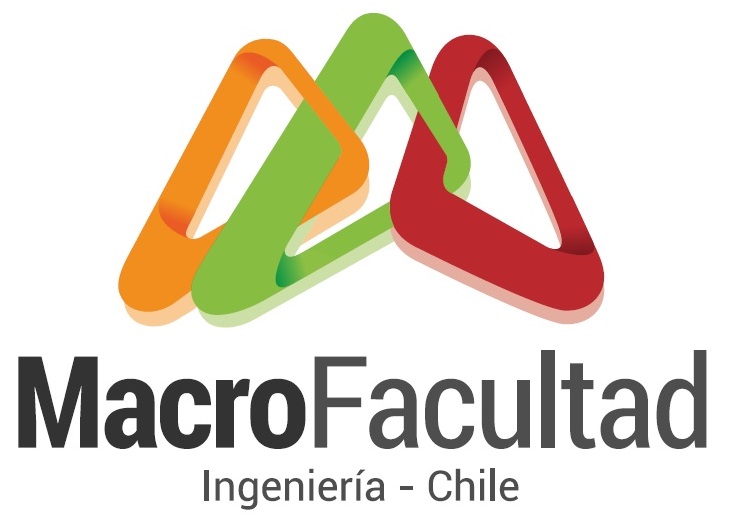 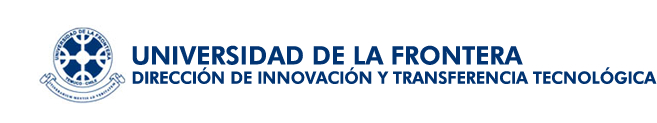 Nombre del Investigador/Académico Director (UFRO)Facultad de Ingeniería y CienciasFacultad de Ingeniería y CienciasDedicación (horas a la semana)Nombre del Co-Investigador/Académico Facultad, 
UniversidadDedicación (horas a la semana)Nombre del Alumno de pre o postgrado 1Facultad, 
UniversidadDedicación (horas a la semana)Nombre del Alumno de pre o postgrado 2Facultad, 
UniversidadDedicación (horas a la semana)40 horas80 horasOtra (Horas comprometidas)SINONombre del funcionario UFRO Patrocinador (responsable administrativo)Facultad, 
UniversidadDedicación (horas a la semana)Nombre de la EmpresaNombre del Profesional responsableCargoDedicación (horas a la semana)Nombre del Profesional de apoyoCargoDedicación (horas a la semana)I. Título del proyecto de pasantíaII. Antecedentes generales de la Empresa: Breve reseña de la empresa, (datos de contacto de la empresa, antigüedad, ubicación, número de trabajadores, actividades productivas principales, organización, proyectos en que ha participado, entre otros). (Máximo 20 líneas)1234567891011121314151617181920III. Actividades ya realizadas con la empresa: describa el trabajo realizado anteriormente por algún académico del equipo en la empresa, si aplica. (Máximo 15 líneas)2345678911617181920IV. Área de la Empresa y línea de investigación: Identificar el área, departamento o sección de la empresa en la cual se inserta el equipo de la pasantía, y la línea de trabajo o  investigación asociada a éste que desarrollan los académicos.(Máximo 15 líneas)2345678151617181920V. Objetivo generalVI. Objetivos específicos(Máx. 5 OE)VII. Metodología de trabajo y actividades: Describa brevemente la metodología de trabajo y las actividades principales a desarrollar durante la pasantía por cada miembro del equipo, indicando el régimen de visitas a la empresa (Máximo 20 líneas).234567891011121314151617181920VIII. Carta Gantt: Complete la siguiente carta Gantt con actividades e hitos, agregando tantas filas como estime pertinente. Los hitos señalados son a modo de sugerencia.Actividades e hitos201920192019201920192019Actividades e hitosJulio  AgostoSeptiembreOctubre  NoviembreDiciembreActividad 1Actividad 2Actividad nActividad n+1Hito 1: Inicio pasantías en la industriaHito 2: Término pasantías en la industriaHito 3: Inicio formulación de perfil de proyectoHito 4: Término formulación de perfil de proyectoHito 5: Primera charla y/o  taller de un profesional de la empresa en la universidadHito 6: Segunda charla y/o  taller de un profesional de la empresa en la universidadHito 7: Primera charla y/o  taller del investigador en la empresaHito 8: Segunda charla y/o  taller del investigador en la empresaIX. Principales resultados que se esperan obtener: Identifique los resultados del proyecto de pasantía en relación al apartado N° 4” Resultados esperados de la pasantía” en las bases del concurso. (Máximo 20 líneas)1234567891011121314151617181920X. Impacto esperado para la Universidad: Describa la relación de la pasantía con  resultados notables en los ámbitos de  formación, investigación y desarrollo, innovación, vinculación, entre otras que considere pertinente.(Máximo 20 líneas)1234567891011121314151617181Firma DirectorNombreCargoUniversidad de La FronteraFirma Co-investigadorNombreCargoUniversidad de La FronteraFirma Co-investigadorNombreCargoUniversidad de La Frontera